Religion  Fernlehre 2. Woche    Schönherr GertrudeGebet der Vereinten NationenHerr, unsere Erde ist nur ein kleines Gestirn im großen Weltall. An uns liegt es, daraus einen Planeten zu machen, dessen Geschöpfe nicht von Kriegen gepeinigt werden, nicht von Hunger und Furcht gequält, nicht zerrissen in sinnlose Trennung nach Rasse, Hautfarbe oder Weltanschauung. Gib uns Mut und Voraussicht, schon heute mit diesem Werk zu beginnen, damit unsere Kinder und Kindeskinder einst stolz den Namen Mensch tragen.

Amen.ist nur ein kleines Gestirn             Herr, unsere Erde      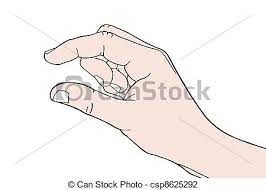 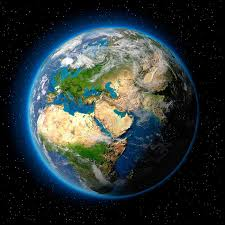 im großen Weltall.   An uns liegt es, daraus einen  Planeten zu machen,  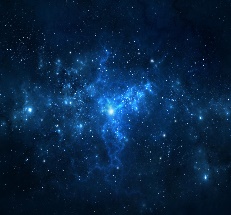 Gib uns Mut und Voraussicht, schon heute mit diesem Werk zu beginnen, damit unsere  Kinder und Kindeskinder  einst stolz den Namen Mensch tragen. Amen

 dessen Geschöpfe nicht von    gepeinigt werden, nicht von Hunger und Furcht gequält,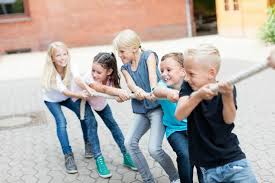 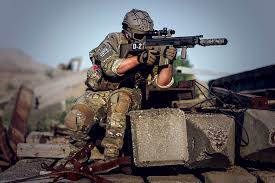 nicht zerrissen in sinnlose Trennung nach Rasse, Hautfarbe und Weltanschauung.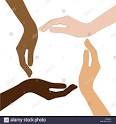 Der Text und die passenden Bilder sind etwas durcheinandergeraten Bringe den Text in die richtige Reihenfolge (abspeichern) oder klebe ihn dann in dein Religionsheft.Schreibe kurz auf, wo du dich jetzt im Besonderen für diese Welt einsetzen kannst. Was kannst du machen oder besser nicht machen?